Załącznik nr 2 do SWZFORMULARZ OFERTYdla Narodowego Centrum Badań i RozwojuJa/my* niżej podpisani:(imię, nazwisko, stanowisko/podstawa do reprezentacji)działając w imieniu i na rzecz:(pełna nazwa Wykonawcy/Wykonawców w przypadku wykonawców wspólnie ubiegających się o udzielenie zamówienia)Adres: 	Kraj 	REGON 	NIP: 	TEL. 	adres e-mail: 	(na który Zamawiający ma przesyłać korespondencję)Proszę określić rodzaj Wykonawcy.  mikroprzedsiębiorstwo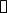   małe przedsiębiorstwo  średnie przedsiębiorstwo  jednoosobowa działalność gospodarcza  osoba fizyczna nieprowadząca działalności gospodarczej  inny rodzajUbiegając się o udzielenie zamówienia publicznego na dostawa gadżetów, materiałów konferencyjnych i artykułów promocyjnych z logo, nr postępowania 13/23/TPBN, składamy ofertę na realizację przedmiotu zamówienia w zakresie określonym w Specyfikacji Warunków Zamówienia i jej załącznikach na następujących warunkach:Oferujemy realizację zamówienia w pełnym zakresie w następujących kwotach oraz terminie realizacji zamówienia:1) Część nr 1a) Oferowana łączna cena za realizację przedmiotu zamówienia w zakresie części  nr 1 wynosi …………….  złotych netto (słownie:  …….) , powiększona o należny podatek od towarów i usług, tj. kwota ………….. złotych brutto (słownie: …….),w tym:b) Termin realizacji zamówienia:Oświadczam/y, iż zamówienie wykonamy w terminie: ….…….... dni roboczych od dnia zaakceptowania projektu graficznego.Uwaga:Minimalna ilość dni, jaką może zaoferować Wykonawca wynosi 15 dni roboczych.Maksymalna ilość dni, jaką może zaoferować Wykonawca wynosi 25 dni roboczych.2) Częśc nr 2: a) Oferowana łączna cena za realizację przedmiotu zamówienia w zakresie części nr 2 wynosi …………….  złotych netto (słownei: ……), powiększona o należny podatek od towarów i usług, tj. kwota ………….. złotych brutto (słownie: ….…),w tym:b) Termin realizacji zamówienia:Oświadczam/y, iż zamówienie wykonamy w terminie: ….…….... dni od dnia zaakceptowania projektu graficznego.Uwaga:Minimalna ilość dni, jaką może zaoferować Wykonawca wynosi 15 dni roboczych.Maksymalna ilość dni, jaką może zaoferować Wykonawca wynosi 25 dni roboczych.OŚWIADCZAMY, że zamówienie wykonamy w terminie wskazanym w Specyfikacji Warunków Zamówienia.OŚWIADCZAMY, że zapoznaliśmy się ze Specyfikacją Warunków Zamówienia i akceptujemy oraz spełniamy wszystkie warunki w niej zawarte.OŚWIADCZAMY, że uzyskaliśmy wszelkie informacje niezbędne do prawidłowego przygotowania i złożenia niniejszej oferty.OŚWIADCZAMY, że jesteśmy związani niniejszą ofertą w terminie wskazanym w SWZ i Ogłoszeniu o zamówieniu.OŚWIADCZAMY, że zapoznaliśmy się z Projektowanymi Postanowieniami Umowy, określonymi w Załączniku nr 4 do Specyfikacji Warunków Zamówienia i ZOBOWIĄZUJEMY SIĘ, w przypadku wyboru naszej oferty, do zawarcia umowy zgodnej z niniejszą ofertą, na warunkach w nich określonych.AKCEPTUJEMY Projektowane Postanowienia Umowne, w tym warunki płatności oraz termin realizacji przedmiotu zamówienia podany przez Zamawiającego.OŚWIADCZAMY, że oferta *zawiera/nie zawiera informacji stanowiących tajemnicę przedsiębiorstwa w rozumieniu przepisów o zwalczaniu nieuczciwej konkurencji.*Informacje takie zawarte są w następujących dokumentach**: ..……………………………………………………..OŚWIADCZAM, że wypełniłem obowiązki informacyjne przewidziane w art. 13 lub art. 14 RODO wobec osób fizycznych, od których dane osobowe bezpośrednio lub pośrednio pozyskałem w celu ubiegania się o udzielenie zamówienia publicznego w niniejszym postępowaniu.**Wraz z ofertą SKŁADAMY następujące oświadczenia i dokumenty:Oświadczenia wstępne z art. 125 ust. 1 ustawy Pzp.Odpis lub informację z Krajowego Rejestru Sądowego, Centralnej Ewidencji i Informacji o Działalności Gospodarczej lub innego właściwego rejestru można uzyskać pod adresem: …………..…………………………….……., dnia …………. r.……………………………….Imię i nazwisko/podpisano elektronicznie/Informacja dla Wykonawcy:Formularz oferty musi być opatrzony przez osobę lub osoby uprawnione do reprezentowania firmy kwalifikowanym podpisem elektronicznym lub podpisem zaufanym lub podpisem osobistym i przekazany Zamawiającemu wraz z dokumentem/dokumentami potwierdzającymi prawo do reprezentacji Wykonawcy przez osobę podpisującą ofertę.Lp.Przedmiot zamówieniaJMIlośćCena jednostkowa nettoWartość netto(D*E)Wysokośc podatku VAT (%)Wartośc podatku VAT(F*G)Wartość brutto(F+H)ABCDEFGHI1.Torby papierowe eko mała (S)szt.500….%2.Torby papierowe eko średnia (M)szt.1000….%3.Torby papierowe eko duża (L) szt.500….%4.Torba bawełniana płaska z jednym uchemszt.500….%5.Teczka ofertowaszt.1000….%6.Notes klejony A5szt.1500….%7.Długopis metalowy typu slimszt.1000….%8.Ołówek bezdrzewnyszt.100….%9.Elegancki długopis szt.100….%10.Eleganckie przypinki metalowe szt.200….%11.Smyczszt.500….%12.Smycz typu premiumszt.200….%13.Brelok na identyfikator typu jojoszt.300….%14.Okładka – teczka na dyplom A4 szt.500….%15.Podkładka typu klipboard szt.100….%16.Kabel 4w1szt.500….%17.Skórzany wizytownikszt.50….%18.Elegancki notes w wymiennym etuiszt.50….%19.Przenośna bateria – Powerbankszt.70….%20.Ładowarka drewniana bezprzewodowaszt.70….%21.Etui na telefonszt.50….%22.Podstawka pod laptopa – stolikszt.20….%23.Uchwyt na telefonszt.150….%24.Zestaw karteczek samoprzylepnychszt.150….%25.Filcowe etui na laptopa szt.150….%26.Zestaw cukierków w puszczeszt.250….%27.Cukierki z logokg50….%RAZEMRAZEMRAZEMRAZEMRAZEM….%Lp.Przedmiot zamówieniaJMIlośćCena jednostkowa nettoWartość netto(D*E)Wysokośc podatku VAT (%)Wartośc podatku VAT(F*G)Wartość brutto(F+H)ABCDEFGHI1.Smyczszt.1500….%2.Podkładka typu klipboard z uchwytem na długopisszt.100….%3.Podkładka typu klipboardszt.100….%4.Wykręcane pióro kulkowe z bambusowym korpusem i metalowym zaczepemszt.1000….%5.Długopis metalowyszt.1000….%6.Zaślepka na kameręszt.2000….%7.Notes z logoszt.500….%8.Ładowarka bezprzewodowaszt.100….%9.Bambusowy stojak na telefonszt.100….%10.Krówki reklamowe z logoszt.5000….%11.Kubek z motywem bożonarodzeniowym szt.100….%12.Torby papieroweszt.500….%13.Torba bawełniana płaska z uszamiszt.500….%14.Metalowy obrotowy mini pendriveszt.1000….%15.Teczka ofertowa z gumkąszt.500….%16.Notes klejony A5szt.500….%17.Szklany kubekszt.500….%RAZEMRAZEMRAZEMRAZEMRAZEM….%